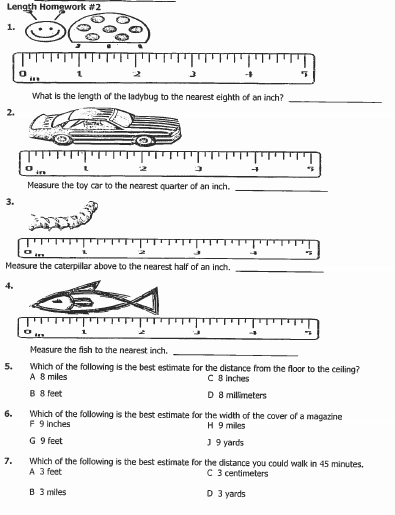 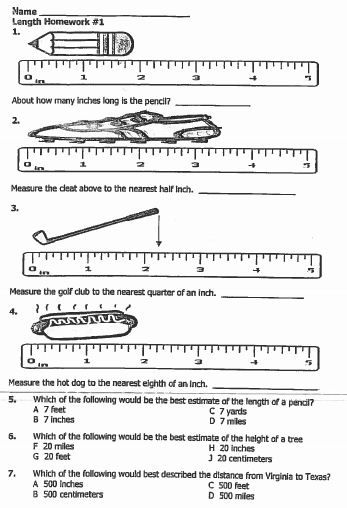 www.forrestmath.weebly.com 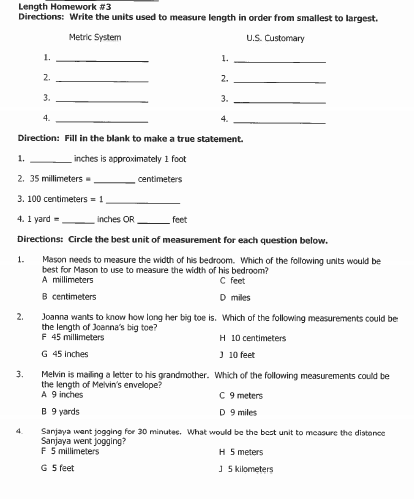 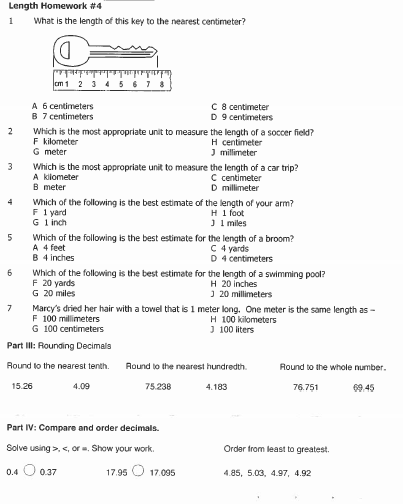 